April 23, 2012									In Re:  C-2012-2288293(SEE ATTACHED LIST)Arneida McNeil v. Keystone Moving d/b/a Nicky’s Moving and StorageBilling DisputeHearing Notice	This is to inform you that a hearing on the above-captioned case will be held as follows:Type:		Initial HearingDate: 		Tuesday, June 26, 2012Time:		10:00 a.m.Location:	In an available 4th Floor Hearing Room		(Take one of the last four elevators at the far end of the lobby)		801 Market Street (enter on 8th Street)		Philadelphia, PA 19107Presiding:	Administrative Law Judge Angela Jones801 Market StreetPhiladelphia, PA 19107Phone:    215-560-2105    Fax:         215-560-3133	Attention:  You may lose the case if you do not come to this hearing and present facts on the issues raised.	If you intend to file exhibits, 2 copies of all hearing exhibits to be presented into evidence must be submitted to the reporter.  An additional copy must be furnished to the Presiding Officer.  A copy must also be provided to each party of record.	Individuals representing themselves do not need to be represented by an attorney.  All others (corporation, partnership, association, trust or governmental agency or subdivision) must be represented by an attorney.  An attorney representing you should file a Notice of Appearance before the scheduled hearing date.	If you are a person with a disability, and you wish to attend the hearing, we may be able to make arrangements for your special needs.  Please call the scheduling office at the Public Utility Commission at least five (5) business days prior to your hearing to submit your request.	If you require an interpreter to participate in the hearings, we will make every reasonable effort to have an interpreter present.  Please call the scheduling office at the Public Utility Commission at least ten (10) business days prior to your hearing to submit your request.Scheduling Office:  717.787.1399AT&T Relay Service number for persons who are deaf or hearing-impaired:  1.800.654.5988c:	ALJ Jones	Dawn Reitenbach	Calendar File	File RoomC-2012-2288293 - ARNEIDA MCNEIL v. KEYSTONE MOVING- NICKY'S MOVING AND STORAGEARNEIDA MCNEIL811 VERNON ROADAPARTMENT P4PHILADELPHIA PA 19119267-385-6189MICHELE DANIEL7660 QUEEN STREETWYNDMOOR PA 19038215-836-4877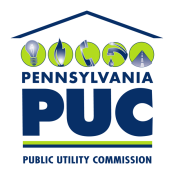  PUBLIC UTILITY COMMISSIONOffice of Administrative Law JudgeP.O. IN REPLY PLEASE REFER TO OUR FILE